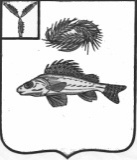 АДМИНИСТРАЦИЯ НОВОСЕЛЬСКОГО МУНИЦИПАЛЬНОГО ОБРАЗОВАНИЯ
ЕРШОВСКОГО МУНИЦИПАЛЬНОГО РАЙОНА                         САРАТОВСКОЙ ОБЛАСТИ                                                    ПОСТАНОВЛЕНИЕот  01 июля  2022 г.                                                                                              № 33О внесении изменений в постановлениеадминистрации Новосельского муниципального образованияот 24.12.2021 г. № 95 « Об утверждении перечня главных администраторов доходов и источников финансирования дефицита бюджета Новосельского муниципального образованияЕршовского муниципального районаВ соответствии со статьей 160.1 и 160.2 Бюджетного кодекса Российской Федерации, Уставом Новосельского муниципального образования Ершовского муниципального района, администрация Новосельского муниципального образования  Ершовского муниципального района  Саратовской области   ПОСТАНОВЛЯЕТ:Утвердить перечень главных администраторов доходов бюджета Новосельского МО  Ершовского муниципального района Саратовской области согласно приложению № 1Приложение № 1 дополнить следующим КБК:                                                      Приложение № 1 к                                                      постановлению администрации                                                      Новосельского МО                                                      от 24.12.2021 года  № 95Перечень главных администраторов доходов бюджета Новосельскогомуниципального образования Ершовского муниципального района Саратовской областиНастоящее постановление вступает в силу с 01 июля 2022 года.Разместить настоящее постановление на официальном сайте администрации Ершовского муниципального района Саратовской области в сети «Интернет».Глава  Новосельского МО:                                                      И.П.ПроскурнинаКод классификации доходов бюджетаКод классификации доходов бюджетаНаименование главного администратора доходов Бюджета/ Наименование  кода классификации доходов бюджета123051208 1000010 0000 150Перечисление из бюджетов сельских поселений ( в  бюджеты сельских поселений) для осуществления взхыскания